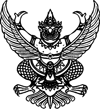 ประกาศองค์การบริหารส่วนตำบลท่าไร่เรื่อง  การดำเนินการตามมาตรการป้องกันการละเว้นการปฏิบัติหน้าที่ในการบังคับใช้กฎหมายเกี่ยวกับการป้ายโฆษณาบนทางสาธารณะ.....................................................		ตามหนังสือ กระทรวงมหาดไทย ด่วนที่สุด ที่ มท 0226.2/01075 ลงวันที่ 22 มกราคม 2562 เรื่องการดำเนินการตามมาตรการการป้องกันการละเว้นการปฏิบัติหน้าที่ในการบังคับใช้กฎหมายเกี่ยวกับป้ายโฆษณาบนทางสาธารณะ และเพื่อให้การดำเนินการตามมาตรการป้องกันการละเว้นการปฏิบัติหน้าที่ในการบังคับใช้กฎหมายเกี่ยวกับป้ายโฆษณาบนทางสาธารณะเป็นไปด้วยความถูกต้อง องค์การบริหารส่วนตำบลท่าไร่  จึงได้กำหนดช่องทางการประชาสัมพันธ์ตามช่องทาง ดังนี้ 		1. แจ้งเบาะแสด้วยตนเองในวันและเวลาราชการ ณ สำนักงานองค์การบริหารส่วนตำบลท่าไร่  อำเภอเมืองนครศรีธรรมราช  จังหวัดนครศรีธรรมราช		2. ผ่านทางไปรษณีย์ ส่งมาที่ สำนักงานองค์การบริหารส่วนตำบลท่าไร่  อำเภอเมืองนครศรีธรรมราช  จังหวัดนครศรีธรรมราช 80000		3. โทรศัพท์ หมายเลข 0 754 662 63 		4. เว็บไซต์ขององค์การบริหารส่วนตำบลท่าไร่  http://www.tharai.go.th/		5. สื่อออนไลน์ https://www.facebook.com/อบต.ท่าไร่  		ทั้งนี้ จึงขอประกาศให้ทราบโดยทั่วกัน  			  สั่ง  ณ วันที่  ๑   กันยายน พ.ศ. 2564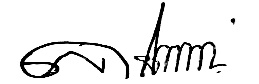                     (นายพิพัฒน์  ทุมรัตน์)  		                                            นายกองค์การบริหารส่วนตำบลท่าไร่